Sjednica Nastavničkog vijeća održat će se u ponedjeljak  29. travnja 2019. u 19: 15 hDnevni red:1."Što znamo o djelotvornoj komunikaciji s adolescentima?" dr. sc. Toni Maglica, Filozofski fakultet,  Sveučilište u Splitu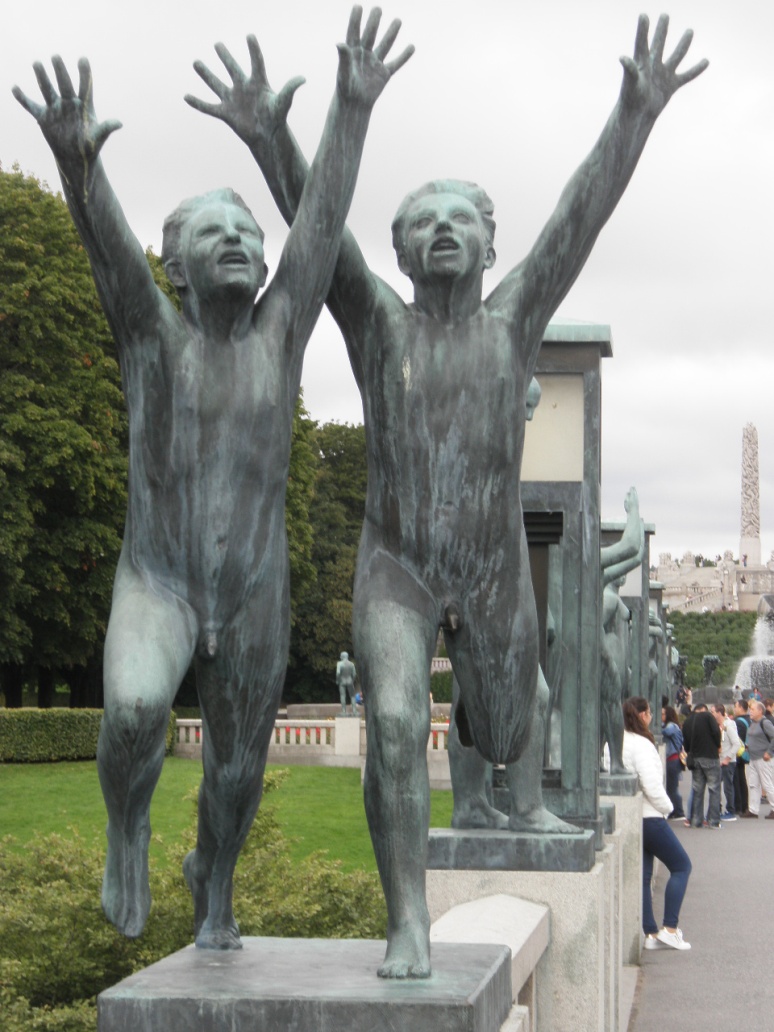 2. Potvrda zapisnika sjednice Nastavničkog  vijeća  održane 26. ožujka 2019;3. Uspjeh učenika na trećem kvartalu šk. god. 2018./2019;4. Usvajanje vremenika za svibanj i lipanj 2019;5.  Učenici četvrtih razreda upućeni na predmetne / razredne ispite;6. Odgojne mjere;7.  Zamolbe;8.  Razno.ravnateljicaNeda Bartulin, prof.